Keystone Economy100 AlfalfaKeystone Economy100 brand alfalfa is an exceptional forage yielding, persistent alfalfa. It is a good value with excellent seed quality.  Keystone Economy100 performs best in high producing, well-drained soilsAgronomic Summary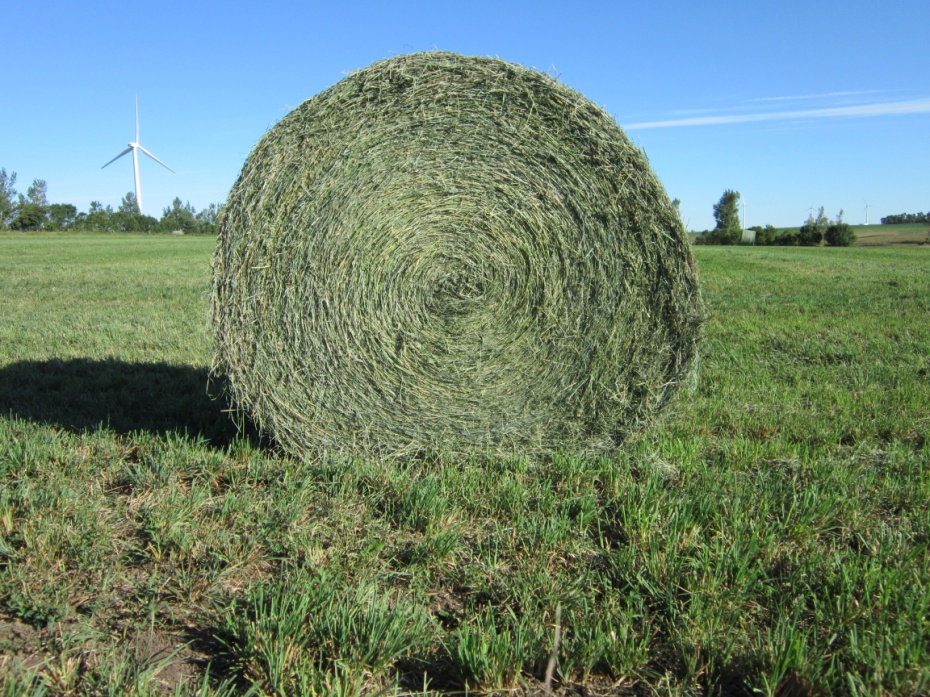 DiseaseBacterial Wilt				HR	Fusarium Wilt				HR	Phytophthora Root Rot			HR	Anthracnose (Race 1)			R 	Aphanomyces Root Rot (Race 1) 	MR	Verticillium Wilt				MR	DRI						25Agronomic TraitsFall Dormancy				4.0Winter Survival				2.2Root type					TapCrown Depth				Average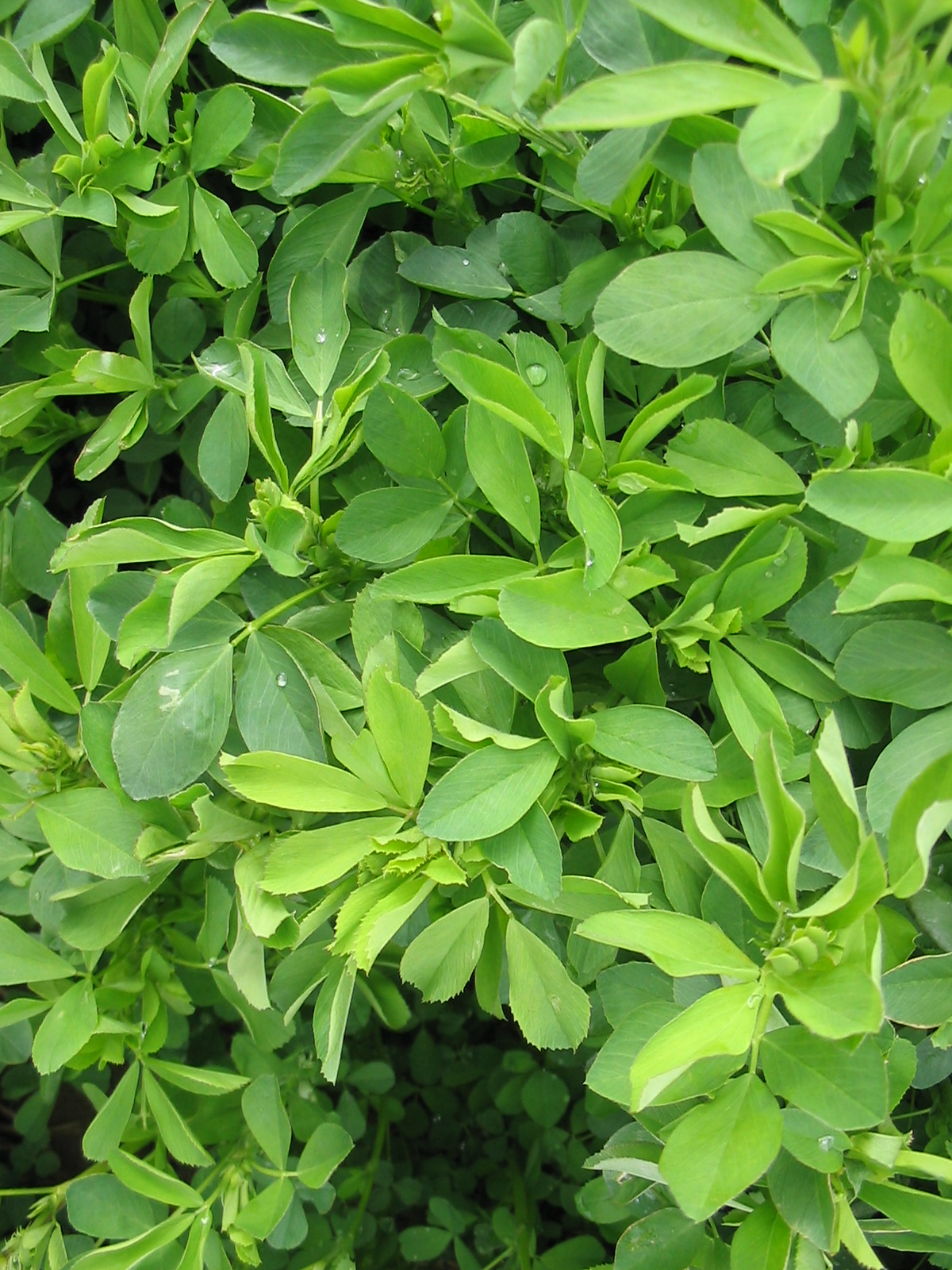 